PHÒNG GD & ĐT QUẬN PHÚ NHUẬN       KIỂM TRA HỌC KÌ I – NĂM HỌC 2016-2017TRƯỜNG THCS – THPT HỒNG HÀ		       MÔN: TOÁN LỚP 7							 Thời gian làm bài 90 phút	ĐỀ ĐỀ NGHỊCâu 1: ( 3 điểm) Thực hiện phép tính :                                                               b) c)                                              d) Câu 2:(2 điểm) Tìm x, biết:Câu 3: (1 điểm) Tìm diện tích của khu đất hình chữ nhật biết tỉ số độ dài hai cạnh là   và chu vi khu đất là 72m.Câu 4: (1 điểm) Cho hàm số y = f(x) = 6 – 2xTính f(-2); f Điểm A(0;6) và B(-3;2) có thuộc đồ thị của hàm số y = 6-2x không? Vì sao?Câu 5 :(3điểm) Cho ABC có (AB > AC).Trên cạnh BC lấy điểm D sao cho CD=AC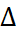 Tia phân giác của góc C cắt cạnh AB tại E.Chứng minh rằng ACE = DCE, tính số đo góc CDE.Gọi I là giao điểm của đường thẳng DE và đường thẳng AC. Chứng minh AI = DBChứng minh: AD ⊥ CEHết.Đáp án và thang điểmCâuNội dungĐiểm1a) = 0.25x31b) 0.25x31c) 0.25x31d) 0.25x32a) 0.5b) 0.50.5c)0.53Gọi x, y lần lượt là chiều rộng và chiều dài của khu đất hình chữ nhật ( x,y>0)Theo đề bài ta có:  hay                            và  hay  Áp dụng tính chất của dãy tỉ số bằng nhau ta có:  (m) (m)Vậy diện tích khu đất hình chữ nhật là :  (m2)Đáp số : Shcn = 303,75m20.5 0.250.254a)f(-2)= 6 – 2.(-2)= 10f 0.25x24b)Xét điểm A(0 ;6) :Tại x = 0 ta có y = 6 – 2.0 =6 Vậy A(0;6) thuộc đồ thị của hàm số y = 6 – 2xXét điểm B(-3 ;2) :Tại x = -3 ta có y = 6 – 2.(-3)= 12Vậy B(-3 ;2) không thuộc đồ thị của hàm số y = 6 – 2x0.25x25                                                  B                                                                        D                                                  E                                                                                          H                            I                          A                             Ca)Xét  ACE và  DCE có:AC = DC(gt)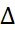                                             ( CE là tia phân giác của góc C)                                           CE là cạnh chung ACE =  DCE(c.g.c)( cặp góc tương ứng)0.25x30.25b)Vì  ACE =  DCE (cmt) => ED = EA( cặp cạnh tương ứng)Vì (cmt) => ED ⊥ BC tại D; BA ⊥AC tại AXét AEI và  DEB là hai tam giác vuông ta có : ED = EA(cmt)                                                                               (đ đ)AEI =  DEB(cgv.gn) suy ra AI = DB( cặp cạnh tương ứng)0.250.250.5c)Kẻ AD cắt CE tại H:Xét  CHD và  CHA có: CH là cạnh chung                                           ( CE là tia phân giác của )                                           CD = CA(gt) CHD =  CHA(c.g.c) suy ra ( cặp góc tương ứng)Mà  nên Vậy AD  CE tại H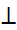 0.50.5